Meine Projektidee
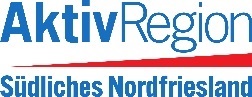 Was soll gemacht werden?Warum bringt das Projekt einen echten Mehrwert für die Region?Wer soll das machen?Ideengeber/in & Kontaktdaten: